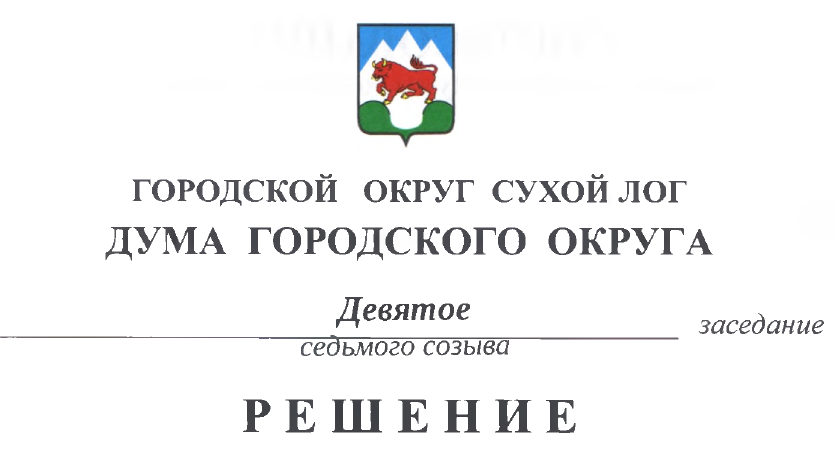 от 30.03.2023                                                                                              № 68-РДОб утверждении Реестра должностей муниципальной службы, учреждаемых в органах местного самоуправления городского округа Сухой ЛогВ соответствии с Федеральным законом от 2 марта 2007 года № 25-ФЗ «О муниципальной службе в Российской Федерации», Законами Свердловской области от 14 июня 2005 года № 49-ОЗ «О реестре должностей муниципальной службы, учреждаемых в органах местного самоуправления муниципальных образований, расположенных на территории Свердловской области, и в муниципальных органах, не входящих в структуру органов местного самоуправления этих муниципальных образований», от 29 октября 2007 года № 136-ОЗ «Об особенностях муниципальной службы на территории Свердловской области», с учетом протеста Сухоложского городского прокурора от 22 марта 2023 года № Исорг-20650059-57-23/-20650059, руководствуясь статьей 35 Устава городского округа Сухой Лог, Дума городского округа РЕШИЛА:Утвердить Реестр должностей муниципальной службы, учреждаемых в органах местного самоуправления городского округа Сухой Лог (прилагается).Признать утратившими силу следующие решения Думы городского округа:от 18.12.2014 №304-РД «Об утверждении Реестра должностей муниципальной службы городского округа Сухой Лог»;от 25.02.2016 №415-РД «О внесении дополнения в Реестр должностей муниципальной службы городского округа Сухой Лог»;от 13.11.2018 №125-РД «О внесении изменений в Реестр должностей муниципальной службы городского округа Сухой Лог».Настоящее решение вступает в силу с 01 апреля 2023 года.Опубликовать настоящее решение в газете «Знамя Победы» и разместить на официальном сайте городского округа Сухой Лог в информационно-телекоммуникационной сети «Интернет».Контроль исполнения настоящего решения возложить на постоянную мандатную комиссию (Е.В. Плотникова).Председатель Думы городского округа                                                                        Е.Г. БыковГлава городского округа                                                                        Р.Р. МингалимовУтвержденрешением Думыгородского округаот __________ № ______Реестр должностей муниципальной службы, учреждаемых в органах местного самоуправления городского округа Сухой ЛогПараграф 1. Должности муниципальной службы, учреждаемые для обеспечения исполнения полномочий Думы городского округаДолжности муниципальной службы, учреждаемые в Думе городского округа для обеспечения исполнения ее полномочий, относящиеся к главным должностям:начальник структурного подразделения аппарата Думы городского округа, не входящего в состав другого структурного подразделения.Должности муниципальной службы, учреждаемые в Думе городского округа для обеспечения исполнения ее полномочий, относящиеся к старшим должностям:главный специалист;ведущий специалист. Должности муниципальной службы, учреждаемые в Думе городского округа для обеспечения исполнения ее полномочий, относящиеся к младшим должностям:специалист 1 категории.Параграф 2. Должности муниципальной службы, учреждаемые для обеспечения исполнения полномочий Главы городского округа Сухой Лог1. Должности муниципальной службы, учреждаемые для непосредственного обеспечения исполнения полномочий Главы городского округа Сухой Лог, относящиеся к ведущим должностям:1) советник Главы городского округа Сухой Лог;2) пресс-секретарь Главы городского округа Сухой Лог.2. Должности муниципальной службы, учреждаемые для непосредственного обеспечения исполнения полномочий Главы городского округа Сухой Лог, относящиеся к старшим должностям:1) помощник Главы городского округа Сухой Лог.Параграф 3. Должности муниципальной службы, учреждаемые для обеспечения исполнения полномочий Администрации городского округа Сухой Лог, отраслевых (функциональных) и территориальных органов Администрации городского округа Сухой Лог1. Должности муниципальной службы, учреждаемые в Администрации городского округа Сухой Лог и в территориальных органах Администрации городского округа Сухой Лог для обеспечения исполнения их полномочий, относящиеся к высшим должностям:1) глава Администрации городского округа Сухой Лог;2) первый заместитель главы Администрации городского округа Сухой Лог;3) заместитель главы Администрации городского округа Сухой Лог;4) управляющий делами (руководитель аппарата) Администрации городского округа Сухой Лог.2. Должности муниципальной службы, учреждаемые в Администрации городского округа Сухой Лог, отраслевых (функциональных) и территориальных органах Администрации городского округа Сухой Лог для обеспечения исполнения их полномочий, относящиеся к главным должностям:1) начальник отраслевого (функционального) органа Администрации городского округа Сухой Лог;2) глава территориального органа Администрации городского округа Сухой Лог;3) председатель (начальник) структурного подразделения Администрации городского округа Сухой Лог, не входящего в состав другого структурного подразделения.3. Должности муниципальной службы, учреждаемые в Администрации городского округа Сухой Лог, отраслевых (функциональных) и территориальных органах Администрации городского округа Сухой Лог для обеспечения исполнения их полномочий, относящиеся к ведущим должностям:1) заместитель начальника отраслевого (функционального) органа Администрации городского округа Сухой Лог;2) начальник структурного подразделения отраслевого (функционального) органа Администрации городского округа Сухой Лог, не входящего в состав другого структурного подразделения;3) заместитель председателя (начальника) структурного подразделения Администрации городского округа Сухой Лог, не входящего в состав другого структурного подразделения;4) заместитель начальника структурного подразделения отраслевого (функционального) органа Администрации городского округа Сухой Лог, не входящего в состав другого структурного подразделения.4. Должности муниципальной службы, учреждаемые в Администрации городского округа Сухой Лог, отраслевых (функциональных) и территориальных органах Администрации городского округа Сухой Лог для обеспечения исполнения их полномочий, относящиеся к старшим должностям:1) главный специалист;2) главный специалист-эксперт;3) ведущий специалист;4) ведущий специалист-эксперт.5. Должности муниципальной службы, учреждаемые в Администрации городского округа Сухой Лог, отраслевых (функциональных) и территориальных органах Администрации городского округа Сухой Лог для обеспечения исполнения их полномочий, относящиеся к младшим должностям:1) специалист 1 категории;2) специалист 2 категории.Параграф 4. Должности муниципальной службы, учреждаемые для обеспечения исполнения полномочий Счетной палаты городского округа Сухой ЛогДолжности муниципальной службы, учреждаемые в Счетной палате городского округа Сухой Лог для обеспечения исполнения ее полномочий, относящиеся к ведущим должностям:инспектор.Должности муниципальной службы, учреждаемые в Счетной палате городского округа Сухой Лог для обеспечения исполнения ее полномочий, относящиеся к старшим должностям:главный специалист;ведущий специалист.Должности муниципальной службы, учреждаемые в Счетной палате городского округа Сухой Лог для обеспечения исполнения ее полномочий, относящиеся к младшим должностям:специалист 1 категории.